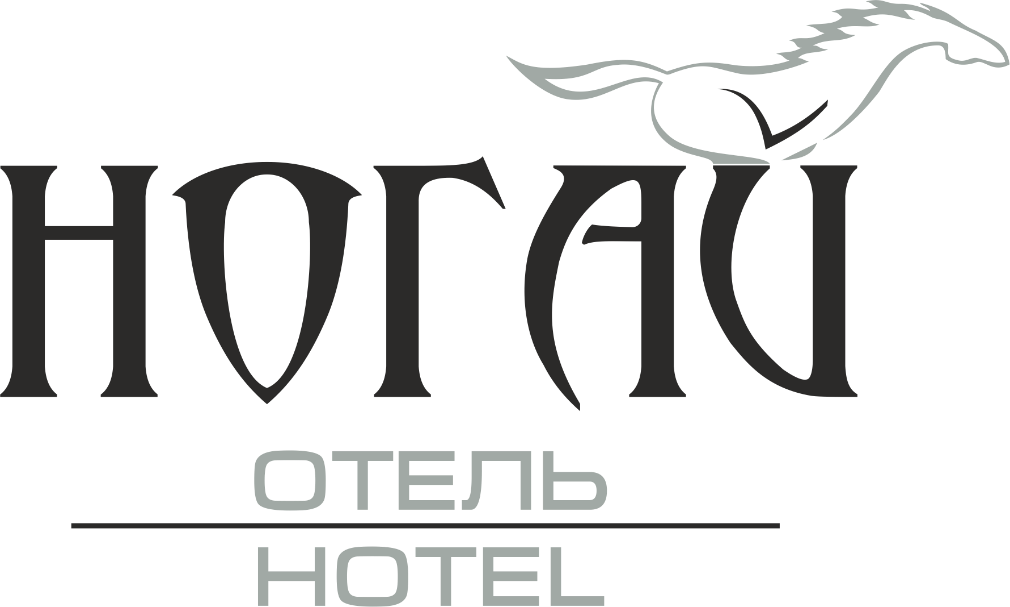 По интересующим Вас вопросам об услугах Гостиничного комплекса «НОГАЙ» можете обращаться:Горячая линия: 8 800 7005 810Служба приема и размещения: тел. +7 (843) 2947000, факс +7 (843) 2947001, электронная почта: info@hotelnogai.ruОтдел бронирования: тел. +7 (843) 2947078, электронная почта: reservation@hotelnogai.ruПриемная: тел. +7 (843) 2947055Кызыксындырган сораулар турында Сез «Ногай» Кунакханә комплексы хезмәткәрләренә мөрәҗәгать итә аласыз:Кайнар линия: 8 800 7005 810Кабул итү һәм урнаштыру хезмәте: тел. +7 (843) 2947000, факс +7 (843) 2947001, электрон почтасы: info@hotelnogai.ruБроньлау бүлеге: тел. +7 (843) 2947078, электрон почтасы: reservation@hotelnogai.ruКабул итү бүлмәсе: тел. +7 (843) 2947055If you have any questions, please contact with us:Hot Line: 8 800 7005 810Reception: tel: +7 (843) 2947000 Fax: +7 843 2947001Email: info@hotelnogai.ru
Room reservation: tel:   +7 (843) 2947078                                                                                                                                                                                                                                                                                                                                                                                                                                                                                                                                                                                                                                                                                                                                                                                                                                                                                                                                                                                                                                                                                                                                                                                                                                                                                                                                                                                                                                                                                                                                                                                                                                                                                                                                                                                                                                                                                                                                                                                                                                                                                                                                                                                                                                                                                                                                                                                                                                                                                                                                                                                                                                                                                                                                                                                                                                                                                                                                                                                                                                                                                                                                                                                                                                                                                                                           email: reservation@hotelnogai.ruSecretary: tel: +7 (843) 2947055